September 2014 LNPA WG meeting in DenverCenturyLink and Verizon are pleased to host the September 9/10 2014 LNPA WG meeting in Denver.The meeting will be held at:CenturyLink930 15th St
Room C/939
Denver, COFor those LNPA WG participants who plan to attend the September meeting in person, please kindly remit the following information to the attention of jan.doell@centurylink.com no later than September 1st, 2014 as this information will be used to ensure we have sufficient accommodation for participants such as wireless internet access, electrical, seating, and facilitate participant access with building security.Participant Name:Company:Email address:Telephone number:Hotels near CenturyLink     930 15th Street, Denver COThe Curtis Doubletree (Hilton associated) 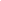 (CenturyLink Corp code=USW. $170 to $184 (plus taxes) per night. Very limited number of rooms at this rate)1405 Curtis St, Denver, CO (303) 571-0300 ()‎ · thecurtis.com 4.0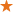 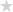 Hotel Teatro (No CenturyLink rate. Rooms start at $399 per night) 1100 14th St, Denver, CO ‎ (303) 228-1100 ()‎ · hotelteatro.com 4.1Courtyard by Marriott(CenturyLink rates start at $185, need to show the meeting invite and tell them you are with the CenturyLink event, otherwise rates start at $279/night)934 16th Street Mall, Denver, CO ‎ (303) 571-1114 ()‎ · courtyarddenver.com 3.9Four Seasons Hotel Denver(No CenturyLink rate, rooms start at $400/night)1111 14th St, Denver, CO (303) 389-3000 ()‎ · fourseasons.com 4.4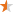 Hotel Monaco(Ask for the CenturyLink rate, $215 to $253/night, limited available)1717 Champa St, Denver, CO ‎ (303) 296-1717 ()‎ · monaco-denver.com 4.6Embassy Suites Denver (Hilton associated)(Ask for the CenturyLink rate $165 (normal $269)         1420 Stout St, Denver, CO ‎         (303) 592-1000 ()‎ · embassysuites3.hilton.com       4.2  H. The Oxford Hotel   (No CenturyLink rate. Rooms start at $270/night)       1600 17th St, Denver, CO ‎        (303) 628-5400 ()‎ · theoxfordhotel.com       4.3Hyatt Regency Denver      (Ask for the CenturyLink corporate rate of $170 to $220)      650 15th St, Denver, CO ‎       (303) 436-1234 ()‎ · denverregency.hyatt.com      4.1The Westin Denver Downtown      (Ask for the CenturyLink corporate code=392047, rate $305)1672 Lawrence St, Denver, CO ‎ (303) 572-9100 ()‎ · westindenverdowntown.com 3.2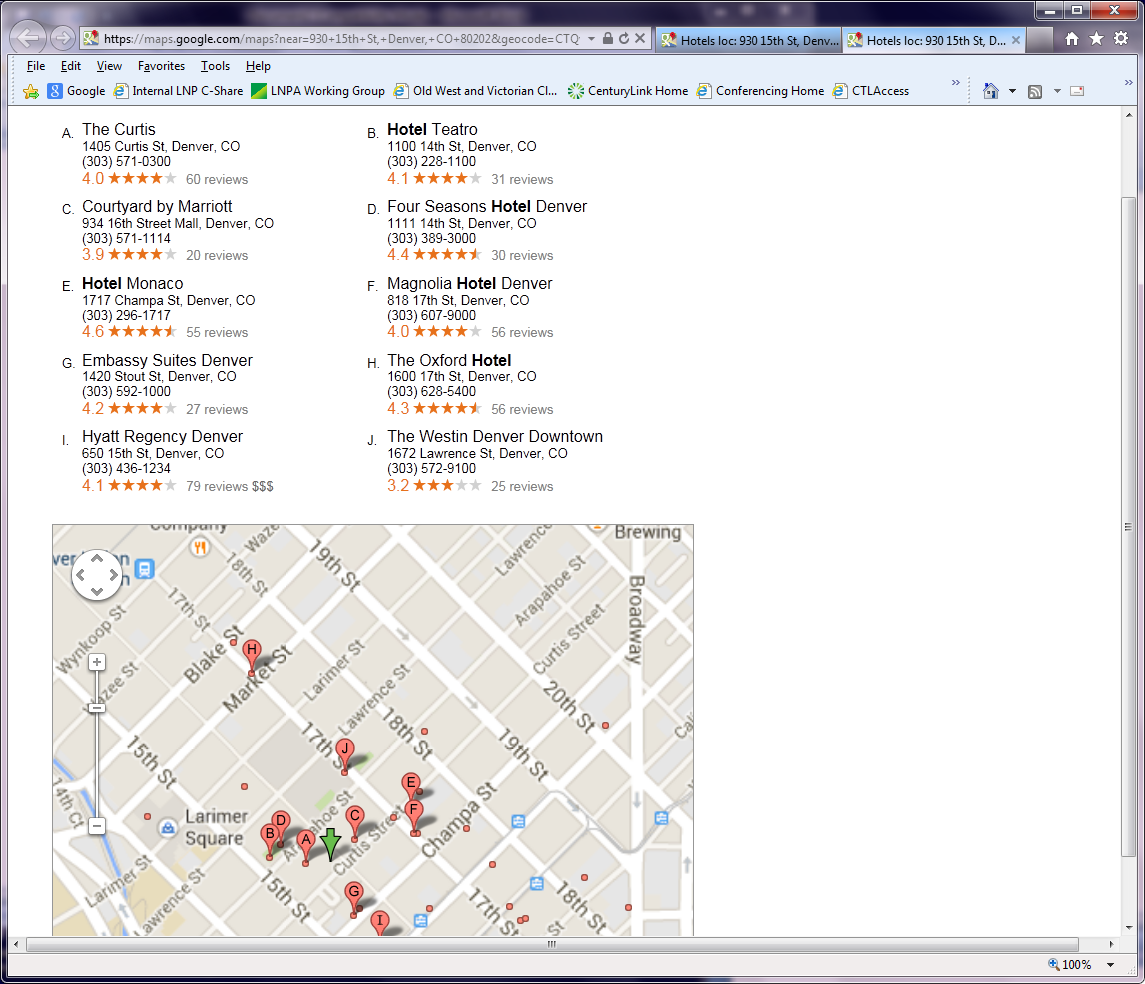 